Official Address21248 360th St.
Earlham,  IA  50072
United States of America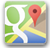 Phone Number515-834-2839Club ContactsPresidentRhea J AllenVice-PresidentDerith VogtSecretaryCarmen PierceMembership DirectorNena DenmanTreasurerNena DenmanSend Us an EmailYour Name 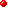 Your Email Address Send To  General Information  Subject Message0 of 1000 characters usedSend Emailhelp_outlineMember Sign UpStep 1 of 9Select the type of membership that you are signing up for. Note that some membership types may have eligibility requirements which you must meet in order to sign up using that type. Then click the "Next" button at the bottom of the page to continue to the next step. You can also press the "Back" button to return to a previous step if you need to update information already entered.Already a member? Click here to login and renew your membership.Membership Type  < Select >  Adult  Family  Additional Member to Family membership  Junior  New Expiration DateCurrent Total $ 0.00Cancel NextIaDCTA Collection Archives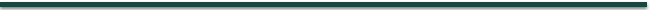 The Collection is the monthly newsletter published specifically for IaDCTA members to keep them up-to-date on recent club news, horse show results, USDF and USEA happenings, and our upcoming events.  Click on the links below to access printable copies of each issue
2022
2022 Winter Collection

2021
2021 Winter Collection
2021 Fall

2021 Spring Collection2021 Summer Collection
2020
The Collection Spring 2020     2020 Summer Collection 2020 Fall Collection2020 Winter Collection

2018                              
JANUARY 2018 COLLECTIONFEBRUARY 2018 COLLECTIONMARCH 2018 COLLECTIONAPRIL 2018 COLLECTIONMAY 2018 COLLECTION
2017
JANUARY 2017 COLLECTIONFEBRUARY 2017 COLLECTIONMARCH 2017 COLLECTIONAPRIL 2017 COLLECTIONMAY 2017 COLLECTION
JUNE 2017 COLLECTIONJULY 2017 COLLECTION
AUGUST 2017 COLLECTIONSEPTEMBER 2017 COLLECTIONOCTOBER 2017 COLLECTIONNOVEMBER 2017 COLLECTIONDECEMBER 2017 COLLECTION
2016JANUARY 2016 COLLECTIONFEBRUARY 2016 COLLECTIONMARCH 2016 COLLECTIONAPRIL 2016 COLLECTIONMAY 2016 COLLECTIONJUNE 2016 COLLECTIONJULY 2016 COLLECTIONAUGUST 2016 COLLECTIONSEPTEMBER 2016 COLLECTIONOCTOBER 2016 COLLECTIONNOVEMBER 2016 COLLECTIONDECEMBER 2016 COLLECTION
 2015January 2015 Collection February 2015 Collection March 2015 CollectionApril 2015 CollectionMay 2015 CollectionJune 2015 CollectionJuly 2015 Collection August 2015 CollectionSeptember 2015 CollectionOctober 2015 CollectionNovember 2015 CollectionDecember 2015 Collection2014January 2014 CollectionFebruary 2014 CollectionApril 2014 CollectionMay 2014 CollectionJune 2014 CollectionJuly 2014 CollectionAUGUST 2014 COLLECTIONSeptember 2014 CollectionOctober 2014 CollectionNovember 2014 CollectionDecember 2014 Collection2013December 2013 CollectionNovember 2013 CollectionOctober 2013 CollectionSeptember 2013 Collection August 2013 CollectionJuly 2013 CollectionJune 2013 CollectionJuly 2014 CollectionMay 2013 CollectionApril 2013 CollectionMarch 2013 CollectionFebruary 2013 CollectionJanuary 2013 Collection2012January 2012 CollectionFebruary 2012 CollectionMarch 2012 CollectionApril 2012 CollectionMay 2012 CollectionJune 2012 CollectionJuly 2012 CollectionAugust 2012 CollectionSeptember 2012 CollectionOctober 2012 CollectionNovember 2012 CollectionDecember 2012 Collection 2011September 2011 CollectionOctober 2011 CollectionNovember 2011 CollectionAugust 2011 CollectionJuly 2011 CollectionJune 2011 CollectionMay 2011 CollectionApril 2011 CollectionMarch 2011 CollectionFebruary 2011 CollectionJanuary 2011 CollectionDecember 2011 Collection

2010

December 2010 CollectionNovember 2010 CollectionOctober 2010 CollectionSeptember 2010 Collection
August 2010 CollectionJuly 2010 CollectionJune 2010 CollectionMay 2010 CollectionApril 2010 Collection
March 2010 CollectionFebruary 2010 CollectionJanuary 2010 CollectionIaDCTA Collection ArchivesThe Collection is the monthly newsletter published specifically for IaDCTA members to keep them up-to-date on recent club news, horse show results, USDF and USEA happenings, and our upcoming events.  Click on the links below to access printable copies of each issue.2020
The Collection Spring 2020     2020 Summer Collection 2020 Fall Collection2020 Winter Collection

2018                              
JANUARY 2018 COLLECTIONFEBRUARY 2018 COLLECTIONMARCH 2018 COLLECTIONAPRIL 2018 COLLECTIONMAY 2018 COLLECTION
2017
JANUARY 2017 COLLECTIONFEBRUARY 2017 COLLECTIONMARCH 2017 COLLECTIONAPRIL 2017 COLLECTIONMAY 2017 COLLECTION
JUNE 2017 COLLECTIONJULY 2017 COLLECTION
AUGUST 2017 COLLECTIONSEPTEMBER 2017 COLLECTIONOCTOBER 2017 COLLECTIONNOVEMBER 2017 COLLECTIONDECEMBER 2017 COLLECTION
2016JANUARY 2016 COLLECTIONFEBRUARY 2016 COLLECTIONMARCH 2016 COLLECTIONAPRIL 2016 COLLECTIONMAY 2016 COLLECTIONJUNE 2016 COLLECTIONJULY 2016 COLLECTIONAUGUST 2016 COLLECTIONSEPTEMBER 2016 COLLECTIONOCTOBER 2016 COLLECTIONNOVEMBER 2016 COLLECTIONDECEMBER 2016 COLLECTION
 2015January 2015 Collection February 2015 Collection March 2015 CollectionApril 2015 CollectionMay 2015 CollectionJune 2015 CollectionJuly 2015 Collection August 2015 CollectionSeptember 2015 CollectionOctober 2015 CollectionNovember 2015 CollectionDecember 2015 Collection2014January 2014 CollectionFebruary 2014 CollectionApril 2014 CollectionMay 2014 CollectionJune 2014 CollectionJuly 2014 CollectionAUGUST 2014 COLLECTIONSeptember 2014 CollectionOctober 2014 CollectionNovember 2014 CollectionDecember 2014 Collection2013December 2013 CollectionNovember 2013 CollectionOctober 2013 CollectionSeptember 2013 Collection August 2013 CollectionJuly 2013 CollectionJune 2013 CollectionJuly 2014 CollectionMay 2013 CollectionApril 2013 CollectionMarch 2013 CollectionFebruary 2013 CollectionJanuary 2013 Collection2012January 2012 CollectionFebruary 2012 CollectionMarch 2012 CollectionApril 2012 CollectionMay 2012 CollectionJune 2012 CollectionJuly 2012 CollectionAugust 2012 CollectionSeptember 2012 CollectionOctober 2012 CollectionNovember 2012 CollectionDecember 2012 Collection 2011September 2011 CollectionOctober 2011 CollectionNovember 2011 CollectionAugust 2011 CollectionJuly 2011 CollectionJune 2011 CollectionMay 2011 CollectionApril 2011 CollectionMarch 2011 CollectionFebruary 2011 CollectionJanuary 2011 CollectionDecember 2011 Collection

2010

December 2010 CollectionNovember 2010 CollectionOctober 2010 CollectionSeptember 2010 Collection
August 2010 CollectionJuly 2010 CollectionJune 2010 CollectionMay 2010 CollectionApril 2010 Collection
March 2010 CollectionFebruary 2010 CollectionJanuary 2010 CollectionNominating your horse and volunteering some time to any show makes you eligible for year-end awards. The cost of the nomination is $15.00 for each discipline.DressageWestern DressageSporthorseHorse TrialsSponsorships & DonationsClick the arrow to contribute to the specified fund.pShow FeesThis allows members and non-members to charge their show entry fees.Pick the classes you want to enter, add up the charges and enter that amount on the next page. Then scroll down and click on make payment.Show FeeF2016 Gold SponsorFor 2016 sponsors who are interested in supporting IaDCTA at the Gold level through a gift of $500.Show FeeF2016 Silver SponsorFor 2016 sponsors of IaDCTA interested in becoming Silver Sponsors through a gift of $300.Show FeeF2016 Bronze SponsorFor 2016 sponsors of IaDCTA interested in supporting at the Bronze level through a gift of $150.Show FeeF2016 Star SponsorSponsors of IaDCTA interested in supporting our organization at the "Classic Star" level through a gift of $75.Show FeeF2016 IaDCTA Friends of the ShowFor IaDCTA Members and sponsors who are interested in a sponsorship for $30.Show FeeFBetsy Coester Grant FundEstablished to provide grants to assist IaDCTA members in furthering their dressage and/or eventing education through clinics or workshops.Show Feehelp_outlineUPCOMING CLINICS  The IaDCTA is dedicated to providing our members with information about upcoming educational events, including clinics and lectures from professionals.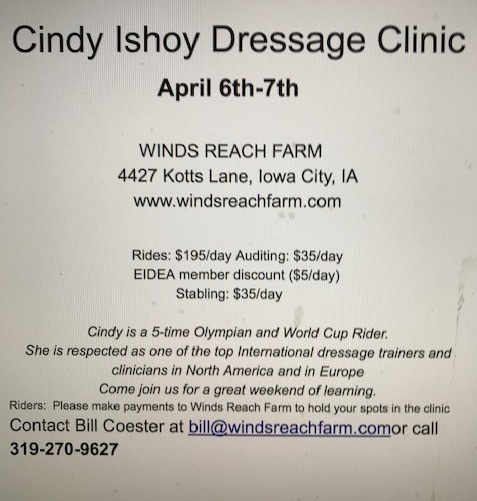 Spring Ahead Show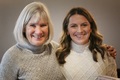 Out going President Julie Kuhle and Rookie of the year Meaghan Marinovich-Burdick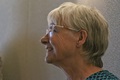 New President Rhea Allen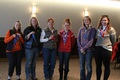 Rider Recognition Medal Winners PJ Koehler, Lisa King, Michele, Bryanna, and Dani Kalsem, Kaelin Schildmier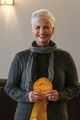 AA Winner Terri Rocca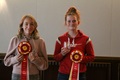 Junior High Point Dahlia Mohr and Bryanna Kalsem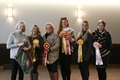 ﻿﻿AA Winners Julie Kuhle, Tobi Sharon, Cindy Niebuhr, Kaelin Schildmier, Connie Conis ,Lisa Grove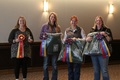 Open Winners Jaimie Westrum, Dani Kalsem, Michele Kalsem, Lisa King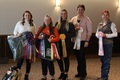 Open Winners Meaghan Marinovich-Burdick, P J Koehler, Connie Conis, Geline St John, Michele Kalsem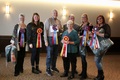 AA Winners Derith Vogt, Molly Severn, David Law, Rhea Allen, Tom Koehler, Le Ann Nelson, Cassie Stowe MARCH4-6     Sport Horse Show       dressage      IEC Kirkwood,     https://tamarackstablesiowa.com   APRIL                                                                     Cedar Rapids9         IaDCTA  Show            dressage                 MRR,                      https://iadcta.clubexpress.com                                                                                    Winterset23      Wulf Run Farm Series    dressage, CT      Davenport           slbequestrian@gmail.com30-1   LRE Spring Eventing Show   eventing      Leighton                   lreventing01@gmail.comMAY7-8    Maffitt Lake Fantasy Show   dressage MLEC,                http://maffittlakeequestriancenter.com                                                                             Cumming7        Catalpa Corner One Day     eventing    CCHP,                http://www.catalpacorner.org          Starter through Modified                     Iowa City                      JUNE 4-5    BCF School and Show   eventing            Solon               Bent Creek Farm | Facebook    11    WRF  dressage,CT and derby                  Davenport         slbequestrian@gmail.com11-12  Maffitt Lake Classic I&II    dressage     MLEC,              http://maffittlakeequestriancenter.com                                                                                 Cumming18-19  Maffitt Lake Fantasy Show dressage    MLEC,             http://maffittlakeequestriancenter.com                                                                                  CummingJULY9-10   LRE Summer Eventing Show eventing  Leighton          lreventing01@gmail.com16-17 BCF School and Show         eventing    Solon Bent Creek Farm | Facebook30-31  Two Rivers Classic        dressage       MLEC,                 http://maffittlakeequestriancenter.com                                                                                 Cumming                                     AUGUST6-7  Catalpa Corner Charity HT  eventing  CCHP,                    http://www.catalpacorner.org                                                                             Iowa City20   WRF Series  dressage,CT and derby   Davenport         slbequestrian@gmail.com27-28 BCF School and Show      eventing        Solon                Bent Creek Farm | FacebookSEPTEMBER3-4  Maffitt Lake Fantasy Show    dressage         MLEC,      http://maffittlakeequestriancenter.com                                                                                    Cumming9-10 Tamarack Schooling and Show  dressage  IEC Kirkwood,      https://tamarackstablesiowa.com                               Championship Show                              Cedar Rapids24-25 LRE Fall Eventing Show   eventing     Leighton                    lreventing01@gmail.comOCTOBER9         BCF School and Show         eventing                Solon             Bent Creek Farm | FacebookMission Statement

To encourage and support interest in dressage and combined training by providing:
Educational Opportunities
Competitions Information
Liaison with USDF & USEA
Marketing activities of IaDCTA throughout the state and region

Founded in 1976, the Iowa Dressage and Combined Training Association, was created to support dressage and combined training throughout the state of Iowa. Our members include people of all ages and levels of experience. Some of our members are serious competitors, while others are interested in training and enjoying their equine partners at home. Regardless of what breed of horse you ride, how long you’ve been doing dressage and eventing or what goals you hope to achieve, IaDCTA provides many benefits.     The website is being updated at this time. We would LOVE to see images of our members, so PLEASE submit images of you and your horse to hartvogt@netins.net Information will posted on the IaDCTA Facebook page and emailed to members! THE COLLECTION IS BACK!! Members need to log in to read the current Edition!  Thank you for your patience as we rearrange things and make sure all content is updated and appropriate. USEF Dressage, Eventing, and Western Dressage Rule ChangesBy Nena Denman (Dressage Technical Delegate and Dressage, Eventing, and Western Dressage Judge)Playing by the rules makes competition more fun for everyone involved.              Every year the United States Dressage Federation (USDF), the Unites States Eventing Association (USEA), and the Western Dressage Association of America (WDAA) discusses additional competition rules and rule amendments. After being approved by the associations at their annual meeting, the changes are submitted to the United States Equestrian Federation (USEF). What follows are the rule with changes that have been accepted. These can be found in the 2022 USEF Rule book on the USEF website, Rulebook | US Equestrian (usef.org).                 USEF recognized shows and local shows, when possible, follow the USEF Rulebook. It is the responsibility of the competitor to be familiar with the rules and regulations for each year. In addition, to reading through the sections in this document, I highly recommend that a competitor read sections of the USEF General Rules and appropriate discipline sections in the USEF rulebook and go directly to an organization’s website for additional information.United States Dressage Federation https://www.usdf.orgUnited States Eventing Association https://www.useventing.comWestern Dressage Association of America  https://westerndressageassociation.orgDressageDR106 The Rein Back 4. The steps are counted as each foreleg moves back. After completing the required number of steps backward, the horse moves immediately forward with a fluid, direct transition to the required gait. In tests where a rein back of one horse’s length is required, it should be executed with three or four steps. BOD 6/22/20 Effective 12/1/20DR118 Tests for Dressage Competitions 4. In addition to Federation, FEI and USDF tests, Dressage competitions may use other tests but these must be included in the prize list sent to all exhibitors. Eventing Dressage tests may be offered if clearly indicated in © USEF 2021 DR - 19 the prize list. All dressage classes (including Academy, Eventing or any other Dressage classes), whether or not the tests are issued by the Federation, FEI, or USDF, must be conducted under Federation or FEI (if applicable) rules, and are Federation recognized classes. Only dressage tests or classes requiring any of the three gaits defined by the FEI as walk, trot and canter may be ridden in Federation licensed Dressage competitions. Unrecognized classes or divisions (including dressage and non-dressage classes) are not permitted to be held at a licensed Dressage Competition. See GR114.1 and GR301.1. BOD 11/23/20 Effective 12/1/20DR119 Participation in Dressage Competitions -The USEF Brentina Cup (Young Adult) Test and FEI Young Rider Grand Prix 16-25 Test are equivalent to Intermediaire II and the Developing Grand Prix. BOD 11/23/20 Effective 12/1/20DR120 Dress 16. Earphones and/or other electronic communication devices are strictly prohibited while competing and such usage is penalized by elimination. Electronic devices that transmit and/or receive information may be used in the stabling area and in warm up areas. Electronic devices shall not be used to receive information in the competition arena. Exceptions: medical devices, such as hearing aids are allowed to be used for the medical condition for which they are prescribed. Electronic devices are allowed for Para riders if stated on their Dispensation/Classification Certificate. Riders shall not receive input about the performance of the horse or rider while in the competition arena. BOD 6/22/20 Effective 12/1/20 DR121DR 121 Saddlery and Equipment - The provisions of DR121 apply to both competing and non-competing dressage horses from the time horses are admitted to the grounds, which are designated for the Dressage Competition. The responsibility for the correct attire and equipment rests with the competitor. All saddlery and equipment must be attached, worn, and used in a conventional manner.The rule changes for this section are too extensive to be included in this document. Please refer to the detailed information found through the USEF website annex---bits-saddlery-equipment (usef.org) by accessing the following documents:Annex A – Bits, Saddlery, and EquipmentDressage Attire and Equipment BookletDR122 Execution and Judging of Tests- m. In classes where it is prohibited to carry a whip, as soon as a whip is noticed, the judge at “C” must immediately inform the rider that he/she is eliminated. The rider may elect either to leave the arena or continue the test without the whip. BOD 6/22/20 Effective 12/1/20DR126 Requirements for Dressage Competition Management - 1. Designated competition grounds, exercise, and training areas. Horses may only be exercised and ridden in management-designated areas on the competition grounds. Management must post a map in the show office outlining the “designated competition grounds” where horses may be ridden and exercised. Any restricted areas must also be noted. Under no circumstance is it allowed to school horses in the stables. 6/22/20 Effective 12/1/20i.                Ring Stewards and supervision of schooling areas. 1. Tack Inspections. Inspection of saddlery and bits must be done at the direction of the technical delegate. Ring stewards appointed by competition management are required to inspect the saddlery, dress and equipment worn by at least one-third of the horses in a class immediately as the horse leaves the arena. In championship classes, saddlery, dress and equipment inspections are required for each horse. When an inspection is conducted, all equipment including fly hoods, nosebands, whips, bits, and spurs on both sides must be inspected.4. Bit inspectors must use a new disposable protective glove on each hand for each horse. Gloves must be provided by competition management. The bridle must be checked with the greatest caution, as some horses are very touchy and sensitive about their mouths. BOD 6/22/20 Effective 12/1/20DR129 Musical Freestyle Ride - 9. Except for USEF/USDF Championship classes and for FEI Pony Riders, FEI Junior, FEI Young Rider and FEI ParaEquestrian Freestyles, in order to enter a freestyle class at any level, a horse/rider combination must have received a minimum score of 63% for Training through Fourth levels and 60% for FEI levels in the highest test of the declared freestyle level or any test of a higher level at a Federation /USDF Licensed Dressage Competition or FEI recognized Dressage Competition or “open” Dressage class (i.e. open to all breeds) at a Federation Licensed Competition held prior to the competition where the horse/rider combination is entered to ride a freestyle class. A photocopy of the test verifying eligibility, or copy of the USDF score verification, must be submitted with the entry for a freestyle class. All © USEF 2021 DR - 58 FEI Pony Rider and FEI Children Tests are equivalent to Second Level; all FEI Junior Rider Tests are equivalent to Third Level; all FEI Young Rider Tests are equivalent to PSG; and the USEF Brentina Cup (Young Adult) Test and FEI Young Rider Grand Prix 16-25 Tests are equivalent to Intermediate II. For purposes of freestyle qualification, all are considered equivalent to the highest test of that level and may be used to enter a freestyle at that level or a level below. BOD 1/17/21 Effective 3/1/21DR133 Dressage Seat Equitation -1h. Two numbers (min. 3”x5”) must be provided to Equitation riders and they must be positioned on each side of the saddle pad to be clearly visible at all times. BOD 6/22/20 Effective 12/1/20DR135 Pony Measurement –1. Any animals not over 148 centimeters without shoes, or 149 centimeters with shoes are classified as ponies. All other animals are classified as horses.2. A copy of the Federation Standard or Temporary Measurement card must be submitted with the entry for each pony possessing a measurement card and competing in order to be eligible to compete in Dressage classes, tests or awards limited to ponies or Dressage Sport Horse Breeding classes, tests or awards limited to ponies. If a pony, age three or over, is not in possession of a fully and correctly completed measurement card or valid measurement form, or if competition management cannot confirm the measurement electronically with the Federation, the Competition Management must order the pony to be measured by an eligible Dressage Technical Delegate who is certified by the Federation to conduct Dressage pony measurements, and the Competition Veterinarian, pursuant to GR505. A current, valid Federation Driving or Hunter/Jumper measurement card may also be acceptable as long as it is otherwise valid according to Dressage measurement requirements. Failure to allow the pony to be measured will result in the pony being disqualified at that competition from competing in pony classes or tests or for awards limited to ponies. The measurement must be reported to Competition Management, which must then disqualify the pony from the competition if it is over height if it competed in pony classes or tests, orfor awards limited to ponies. All measurement forms must be submitted to the Federation once the measurement process has started, regardless of the recorded height of the animal and regardless of the measurement conditions.10. Animals submitted for measurement or remeasurement must show no evidence of lameness, and must be jogged for soundness prior to the measurement. Animals showing evidence of lameness are not eligible for measurement or remeasurement. The official competition veterinarian must confirm the age of the horse or pony, observe the jog, and determine it is sound. Upon the official competition veterinarian’s verification of soundness, the TD’s measurement is final. If found to be lame by the official competition veterinarian, said animal cannot show in any classes at that competition and no measurement may be conducted. Measurement forms indicating an attempt to measure will be sent to the Federation.3. The animal must stand squarely on all four feet in such a position that the front legs are vertical to the ground and the back of the hocks are in a vertical line with the point of the animal’s quarters. The head may be lowered to find the highest point of the withers but then must come up to its natural upright position.18. The official competition veterinarian must confirm the age of the horse or pony and that it was jogged and is sound. Upon the official competition veterinarian’s verification of soundness, the Technical Delegate’s measurement is final. The Technical Delegate and the official competition veterinarian shall sign the measurement form. A Technical Delegate may not measure a horse or pony that is owned by a member of his family or by any of his or his family member’s clients. (See GR1041.4) a. Written reports of every measurement or attempt to measure must be sent to the Federation’s Lexington, KY office together with the Technical Delegate’s Report, or the Technical Delegate will be subject to charges and penalties per Chapter GR7. b. If the official competition veterinarian is not present at the competition, or not available when on call (see GR1210.3) the measurement may be conducted by a Technical Delegate and a judge officiating at the competition, or another Technical Delegate officiating at the competition; however, the measurement will be for the purposes of that competition only and no measurement card will be issued. Measurement forms will be sent to the Federation, but will not be given to the owner. 19. For informational purposes only: 148 cm is approximately 14 hands 2 1/4 inches and 149 cm is approximately 14 hands 2 3/5 inches. BOD 6/22/20 Effective 12/1/20DR203 Definitions 7. Gelding—A gelded male horse of any age. Geldings are not eligible to compete in Dressage Breeding Stock In Hand classes. Geldings four years old and older are eligible to compete only in Group, Materiale, Dressage Suitability and Individual Breed classes. Four-year-old geldings are also eligible to compete in the Four-Year-Old Prospect classes. Other in-hand classes for mature geldings are not permitted. 10. Dressage Sport Horse Prospect - A category of in-hand classes that can be held for Young Horses (fillies, colts, and geldings up to three years of age) and Four-Year-Old Prospects (mares, stallions, and geldings at four years of age). BOD 6/22/20 Effective 12/1/20DR204 Classes1. Dressage Sport Horse Prospect In Hand classes may be held for Young Horses: fillies, colts, and geldings in any age groups three years old and under, and Four-Year-Old Prospects: mares, stallions, and geldings at four years of age2. The following classes may be offered and may vary at the discretion of Competition Management: a. In-Hand Classes (Prize List must specify Sport Horse Prospect or Breeding Stock). The following Sport Horse Prospect classes may be offered: Fillies of current calendar year with or without dam (fillies only to be judged); Colts of current calendar year with or without dam (colts only to be judged); Yearling fillies; Yearling colts; Yearling geldings; Two-year-old fillies; Two-year-old colts; Two-year-old geldings; Three-year-old fillies; Threeyear-old colts; Three-year-old geldings; Four-year-old mares; Four-year-old stallions; Four-year-old geldings. The following Breeding Stock classes may be offered and may be divided by age, except suitable to become a broodmare: Four-year-old and older maiden mares; e. Individual Breed Classes (i.e., special classes for single breeds) may be offered for horses of the same breed or breed registry. Eligibility requirements for these classes must be listed in the prize list. Horses of the opposite sex may be shown together. USDF Sport Horse Prospect scoresheets must be used in all IBC classes and FourYear-Old Dressage Prospect In-Hand classes. BOD 6/22/20 Effective 12/1/20EventingEV112 Dangerous Riding. 4. The Ground Jury, the Technical Delegate, and the Course Designer, when present solely in his/her role as course designer, have the authority to stop a rider on the cross country course for dangerous riding, riding an exhausted horse, excessive pressing of a tired horse, riding an obviously lame horse, excessive use of the whip and/or spurs or riding in an unsafe way. BOD 5/10/21 Effective 6/1/21EV113 Medical Requirements 1. ACCIDENTS INVOLVING COMPETITORS a. In the event of an accident in which a competitor is apparently injured or concussed, they must be examined by designated medical personnel to determine if they may take part in another test, ride another horse or if they are capable of leaving the grounds. Refusal to be examined shall be penalized by a fine of $100 (Payable to the Organizing Committee) at the discretion of the Ground Jury and a mandatory Yellow Warning Card being issued. BOD 3/8/21 Effective 4/1/213. MEDICAL CARDS/MEDICAL BRACELETS. To ensure that vital information is available to medical personnel in the case of emergency, competitors must comply with the following: a. It is mandatory that Competitors include the telephone number of an emergency contact on the entry form. b. Declaration of medical condition. Competitors with medical conditions that may be relevant in case of a medical emergency are responsible for wearing either a medical data carrier (Medical date carrier: a small emblem or tag worn on a bracelet, neck chain, or on the clothing, intended to alert medical personnel/physicians that the wearer has an important medical condition) or a medical armband at every event while riding. Alternatively (and at minimum) a medical armband can be used. Conditions that are relevant include recent head injury, serious past injuries/surgery, chronic health problems such as diabetes, long-term medications and allergies. If in doubt, the Competitor should discuss this with his/her own treating physician. BOD 6/22/20 Effective 12/1/20EV114 Dress 5. DRESSAGE TEST. a. Horse Trials (Beginner Novice through Preliminary)—protective headgear—any color helmet will be allowed; tasteful and discreet accents such as a different color or modest piping or crystal decorations, are acceptable, including National Flags; Coat—any single color jacket will be allowed, including tweeds and pinstripes, tasteful and discreet accents, such as a collar, cuff, lapel, piping, of any color, or crystal decorations, are acceptable. Tail coats are not permitted; Shirt— of any color and design, tasteful and discreet accents, such as a collar, cuff, piping, are acceptable with stock and pin, or choker, or tie; Gloves (if worn)—dark color, tan, beige or white; Jodhpurs, Breeches—light color or white; Boots— black, brown, or other dark hue, modest piping of a different color is permitted, field, jodhpur or a black or brown full grain smooth leather leg piece and matching leather boots. Chaps and/or half-chaps are not allowed. Members of armed and police forces, service dress, regulation headgear and spurs in accordance with EV114. b. Competitors at Beginner Novice through Modified may compete without a jacket. In such cases, shirt - long or short sleeved with collar and without neckwear, any color and design; tasteful and discreet accents, such as a collar, cuff, piping, is acceptable, neatly tucked into riding breeches. © USEF 2021 EV - 13 c. Horse Trials (Intermediate and Advanced). As above, with the exception gloves and coats required. Tail Coats permitted. Members of armed and police forces, service dress with gloves, regulation headgear and spurs in accordance with EV114. Members of armed and police forces, service dress with gloves, regulation headgear and spurs in accordance with EV114.6. CROSS-COUNTRY TEST. Light-weight clothing is appropriate for this Test, a shirt (any color) with sleeves must be worn. Protective Headgear in accordance with paragraph 1 above. This headgear may be any color. Breeches or jodhpurs may be any color; Gloves (if worn) may be any color; Boots—black, brown, or any dark hue, modest piping of a different color is permitted, field, jodhpur or a black or brown full grain smooth leather leg piece and matching leather boots. Chaps or half-chaps are not allowed.              7. JUMPING TEST. Protective headgear, any color helmet will be allowed; tasteful and discreet accents, such as a different color or modest piping or crystal decorations, are acceptable, including National flags. Gloves (if worn)—dark color, tan, beige or white; Jodhpurs, Breeches—light color or white; Boots—black, brown, or other dark hue, modest piping of a different color is permitted, field, jodhpur or a black or brown full grain smooth leather leg piece and matching leather boots. Chaps or half-chaps are not allowed. Member of armed and police forces, as in EV114.5.b. Coat (if worn) any single colored jacket will be allowed, including tweeds and pinstripes; tasteful and discreet accents, such as a collar, cuff, lapel, piping of any color or crystal decorations, are acceptable. Shirt— of any color and design; tasteful and discreet accents, such as a collar, cuff, piping, is acceptable, stock with pin, choker or tie. Eventing Tests, Beginner Novice through Modified at any horse trial format: Competitors may compete without a jacket. In such cases, shirt – long or short sleeved with collar and without neckwear, of any color and design; tasteful and discreet accents, such as a collar, cuff, piping, is acceptable, neatly tucked into riding breeches. 8. At the Preliminary, Intermediate, and Advanced levels when all three phases of a Horse Trials are contested over one day, competitors may compete without a jacket. Protective headgear, protective vests, and clothing as above.10. EXTREME WEATHER. At temperatures above 85°F, a heat index above 85°, or at the discretion of the Ground Jury or the Organizer, competitors in preliminary, intermediate, and advanced levels will be permitted to compete without jackets, in the dressage and/or jumping tests. In such cases, competitors must wear either a long or short sleeved shirt of any color and design; tasteful and discreet accents, such as a collar, cuff, piping is acceptable without neckwear; members of the armed forces and police units may ride in their summer uniforms. In inclement weather competitors may wear a windbreaker jacket or rain coat over their clothing; their number must be visible. BOD 6/22/20 Effective 12/1/20EV140 Cross-Country Obstacles –6c. At the BN and Novice levels, water crossings will be flagged and numbered and subject to penalties but will not be counted in the number of jumping efforts. BOD 6/22/20 Effective 12/1/209b. At National Competitions above the Training Level, all fences for which frangible technology can be employed must use that technology (e.g. Frangible Pins, MIM Clips or any other load relieving device). These fences include, but are not limited to: verticals, gates, open corners, and open oxers. At a minimum, these devices must meet the requirements of the FEI frangible fence standard of 2020. Fences constructed prior to April 1, 2021 may remain as such through December 31, 2021 but must be upgraded or retrofitted to meet this rule as of January 1, 2022. All fences constructed after April 1, 2021 must meet this rule. At all FEI competitions devices used to comply with the above requirement must be FEI approved. BOD 3/8/21 Effective 4/1/21EV141 Cross-Country Scoring 1. FAULTS AT OBSTACLES: a. Disobediences - 1. First refusal, run-out or circle 20 penalties 2. Second refusal, run-out or circle at the same obstacle 40 penalties 3. Third refusal, run-out or circle at the same obstacle Elimination 4. Third penalized disobedience on the entire course at Preliminary, Intermediate or Advanced Elimination 5. Fourth penalized disobedience on the entire course at Beginner Novice, Novice, Training or Modified Elimination. 6. Activating a frangible fence 11 penalties BOD 6/22/20 Effective 12/1/20EV150 Jumping Penalties 1. During a round, penalties are incurred for: a. Knocking down an obstacle (EV150.2) b. A disobedience (EV150.4); c. A deviation from the course (EV150.5); d. A fall of a horse and/or competitor (EV150.9); e. Unauthorized assistance (EV151); f. Exceeding the time allowed or the time limit (EV152.2 and .3); g. 20 jump penalties (EV150.10)Jumping 10. COMPULSORY RETIREMENT. A competitor incurs 20 or more jump penalties at the Training Level or higher. Enforced at the end of the round unless the competitor retires or is eliminated. BOD 5/10/21 Effective 6/1/21 20 or more (jump) penalties at Training, Modified, Compulsory retirement enforced at end of Preliminary, Intermediate, or Advanced round, unless competitor retires or is eliminated BOD 5/10/21 Effective 6/1/213. LEVELS. The levels of Three-Day Events are indicated by stars. The five levels of Three-Day Events are: a. Training Three-Day Event - An educational introduction to the Three-Day Event at the Training Level. b. Modified Three-Day Event – An educational introduction to the Three-Day Event at the Modified Level c. Preliminary Three-Day Event – An educational introduction to the Three-Day Event at the Preliminary Level BOD 6/22/20 Effective 12/1/20EV156 Three-Day Events - Rules 1. INTERNATIONAL THREE-DAY EVENTS. These competitions are conducted strictly in accordance with the FEI Rules for Three-Day Events, the FEI General Regulations, and the FEI Veterinary Regulations. 2. NATIONAL THREE-DAY EVENTS. These competitions are conducted in accordance with the Federation Rules for Eventing and the additions and exceptions noted below. Guidance and clarifications of procedure may be found in the USEA Classic Series Guidelines. Preliminary Three-Day Events, Training Three-Day Events, and Modified Three-Day Events are conducted under the same rules as National Three-Day Events and include a central emphasis on education of horse and rider, including permitting organizer designated supervisor schooling over parts of the steeplechase course prior to the start of the test. BOD 6/22/20 Effective 12/1/203.7 MODIFIED THREE-DAY EVENT- Open to competitors of any age, on horses five years of age or older. Both the competitor and the horse as a combination must have obtained MER’s at three Horse Trials at the Training Level or higher, plus an additional MER at Modified Level or higher with no jumping pen-alties at obstacles on the Cross-Country test. A competitor established at the Preliminary Level may compete on a horse which has obtained two MERs at the Training Level or higher. Qualifying competitions must be completed within a 24 month period of the start of the Classic Competition.Western DressageWD110 Transitions 2. In transitions where the horse approaches the letter from a line on the diagonal or perpendicular to the point where the letter is positioned, the transition must be done when the horse’s nose reaches the track at the letter so that the horse is straight in the transition. This includes the execution of flying changes. BOD 6/22/20 Effective 12/1/20WD121 Tack1.     Bridles: a. Any Western type headstall must be used. b. A Western cavesson (braided or plain), or pencil bosal with space for two fingers placed between the cavesson and the jowl of the horse is allowed. The inside of the noseband must be smooth and free of any metal, other than the buckle. Effective 9/1/212.     5. Reins: a. When the rider uses a snaffle bit, the following reins may be used: loop/connected reins, split reins, buckled reins, mecate reins, or Romal reins without a popper; two hands must be used with any of these combinations. Horsehair, rope reins and mecate reins are allowed for bosals and snaffles. The mecate tail can be tied to the saddle horn, held by the rider, or looped in the rider’s belt. BOD 6/22/20 Effective 12/1/203.     6. Saddle: d. A breastplate, crupper, and/or breeching may be used. BOD 6/22/20 Effective 12/1/20WD122 Prohibited Equipment1.     Prohibited Bits: All curb bits must be free of mechanical devices. Nothing such as extensions, rivets or prongs, may protrude below the mouthpiece (bars). Illegal bits may include but are not limited to: a. Slip or gag bits, half cheeks, snaffle bits with hooks and slots, donut or flat polo mouthpieces and kimberwicks. BOD 1/27/21 Effective 3/1/216. Costumed Freestyle - Any accessories that may frighten other horses and/or threaten the safety of riders in the warm up area may be prohibited in the warm up area, at the discretion of competition management. Horses must wear bridles in all classes. 7. Garrocha poles are prohibited in all classes.WD125 Warm Up Ring and Training Area 4. Only one longe line is permitted while longeing in a group setting, two lines are permitted when the horse is being longed alone. A longe line must attach only to the halter, cavesson or snaffle bit of a bridle and go directly to the hand of the longeur. BOD 6/22/20 Effective 12/1/20WD126 Execution and Judging of Tests - b. Switching from one hand to two hands or vice versa during a test is considered an “error of course”. From time to time an unsafe situation may arise that requires a rider to switch from one hand to two hands, or vice versa, at the discretion of the judge, this may be done without penalty so long as there is no unfair advantage given to the rider. BOD 6/22/20 Effective 12/1/20, Effective 9/1WD127 Scoring, Classification and Prize-Giving - 3. Individual Classification. In all competitions the winner is the competitor having the highest total points. In the case of a tie, it is at competition management’s discretion whether to break ties and it must be stated in the prize list. If ties are to be broken, the following process must be followed. Exception:AR226 a. The competitor with the highest scores for Collective Marks shall be declared the winner of the tie; b. In the event a tie remains, the competitor with the highest Collective Mark scores by the judge sitting at C shall be declared the winner of the tie; c. In the event a tie still remains, the competitor with the highest free walk score shall be declared the winner; d. In the event there is a tie on the free walk, the competitor with the highest sum of scores with coefficients greater than one shall be declared the winner; e. If a tie remains, the judge(s) must break the tie.b. The Prize List must state if ties will be broken or not. See WD127.3 for tie breaking system. BOD 6/22/20 Effective 12/1/20WD129 Requirements for Competition Management - h. Prior to the start of a class section, exhibitors and their horses may be provided access to the competition arena. Show management may designate time(s) for this access. BOD 6/22/20 Effective 12/1/20WD131 Western Musical Freestyle - 2. Technical correctness: a. Judged on the execution of required technical movements in the test i.e. figures, gaits/paces and transitions. b. Certain movements (leg yield, half-pass etc.) must be performed in both directions. © USEF 2021 WD - 25 c. Riders are permitted to switch from one hand to two hands or vice versa during their test. BOD 6/22/20 Effective 12/1/20 2. Penalties: a. Within 45 seconds of the entry bell the rider must either enter the arena, signal the sound engineer, or be eliminated. The rider must enter the arena within 20 seconds of the start of the music, or may be eliminated, at the discretion of the judge. BOD 6/22/20 Effective 12/1/20WD141 Class Specifications 1. Horses to enter at the working jog, sitting or rising, in a counter clockwise direction. Horses must perform a working walk, working jog, working lope, and a lengthening of strides at the jog and lope both ways of the arena. Free walk on a long rein with the horse stretching forward and down to be performed in at least one direction. A back may only be asked for in the line up. Transitions into and out of the lope will be asked for through the working jog. Horses will be asked to reverse directions at the judge’s discretion. Jog work to be ridden sitting or rising. BOD 6/22/20 Effective 12/1/20WD143 Western Dressage Seat Horsemanship 1. The following class restrictions apply to Western Dressage Seat Horsemanship: a. Junior Riders who have not reached their 18th birthday as of December 1 of the current competition year. A competition may choose to divide the Junior rider category by age. b. Adult Amateur riders as defined in GR1306 and GR1307. c. An individual may not compete as a Junior Rider and as an Amateur in Western Dressage Equitation at the same competition. d. Adult Amateur and Junior Rider cannot be combined at the same competition. e. A competition may choose to offer Junior Rider, Adult Amateur or both classes. BOD 6/22/20 Effective 12/1/20WD144 Western Dressage Seat on the Rail 1. Western Dressage Seat on the Rail may be offered in the categories listed in this rule: a. Open to all riders. b. Adult Amateur riders as defined in GR1306 and GR1307 c. Junior riders who have not reached their 18th birthday as of December 1 of the current competition year. A competition may choose to break the Junior rider category down by age. d. Maiden, novice and limit riders as defined in GR136. BOD 6/22/20 Effective 12/1/202.     Western Dressage Seat Equitation on the rail is performed on the rail and is shown at the walk, working jog, and working lope, both directions. Horses should back easily and stand quietly in the lineup. BOD 6/22/20 Effective 12/1/20WD145 Western Dressage Seat Medal 1. The following class restrictions apply to Western Dressage Seat Medal classes: a. Adult Amateur riders as defined in GR1306 and GR1307. b. Junior riders are riders who have not reached their 18th birthday as of December 1 of the current competition year. A competition may choose to break the Junior rider category down by age. BOD 6/22/20 Effective 12/1/20